NÁRODNÁ RADA SLOVENSKEJ REPUBLIKY	VIII. volebné obdobieČíslo: CRD-2343/2020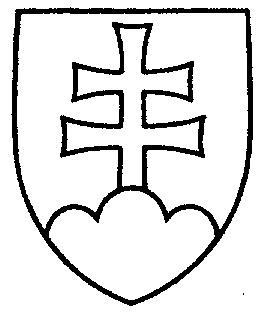 495UZNESENIENÁRODNEJ RADY SLOVENSKEJ REPUBLIKYz 8. decembra 2020k vládnemu návrhu zákona, ktorým sa dopĺňa zákon č. 106/2018 Z. z. o prevádzke vozidiel v cestnej premávke o zmene a doplnení niektorých zákonov v znení neskorších predpisov (tlač 353) – prvé čítanie	Národná rada Slovenskej republikyr o z h o d l a,  ž eprerokuje uvedený vládny návrh zákona v druhom čítaní;p r i d e ľ u j etento vládny návrh zákona na prerokovanieÚstavnoprávnemu výboru Národnej rady Slovenskej republiky  aVýboru Národnej rady Slovenskej republiky pre hospodárske záležitosti;u r č u j e ako gestorský Výbor Národnej rady Slovenskej republiky pre hospodárske záležitosti a lehotu na jeho prerokovanie v druhom čítaní vo výbore a v gestorskom výbore s termínom ihneď.    Boris  K o l l á r   v. r.    predsedaNárodnej rady Slovenskej republikyOverovatelia:Zita  P l e š t i n s k á   v. r. Magdaléna  S u l a n o v á   v. r.